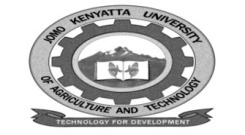 W1-2-60-1-6JOMO KENYATTA UNIVERSITY OF AGRICULTURE AND TECHNOLOGYUNIVERSITY EXAMINATIONS 2018/2019YEAR I SEMESTER I IEXAMINATION FOR THE DEGREE OF BACHELOR OF SCIENCE IN  HEALTHICH 2202:  MEDICAL TERMINOLOGIESDATE: AUGUST 2019                                                                               TIME: 2  HOURSINSTRUCTIONS:  Answer all questions in section A and one question in section B.SECTION A (48 MARKS)1.	Establish the root of the following terms	i.	Ortho									(2 marks)	ii.	Adeno									(2 marks)	iii.	Patho									(2 marks)2.	Define the following terms.							(6 marks)	i.	Pathology	ii.	Biology	iii.	Physiology3.	Martha Kwamboka went to hospital and the clinical officer requested the following 	investigations full haemogram, Biopsy for Histology.  She has come to  you to know the 	meaning of  the following terms.  Explain the meaning  and their significance to the 	patient. 									(6 marks)4.	Describe the following diseases affecting bone.				(6 marks)	a.	Osteocarcinoma	b.	Osteoarthritis	c.	Osterporosis5.	Explain the following terminologies  in relation to blood and blood products.											(6 marks)	a.	Haematoma	b.	Haemagioma	c.	Leukaemia	d.	Anaemia	e.	Haemothorax	f.	Haemolysis6.	Indicate the meaning of the following abbreviations 	a.	BD	b.	OD	c.	TDS	d.	NOCTE	e.	PRN	f.	DOSECTION B (22 MARKS)7.	Explain eleven terms used in relation to blood and blood products and where they are 	applied.									(22 marks)8.	Identify the eleven cranial nerves and  their uses.				(22 marks)9.	Determine the structures  found in the alimentary control  and state their functions.											(22 marks)